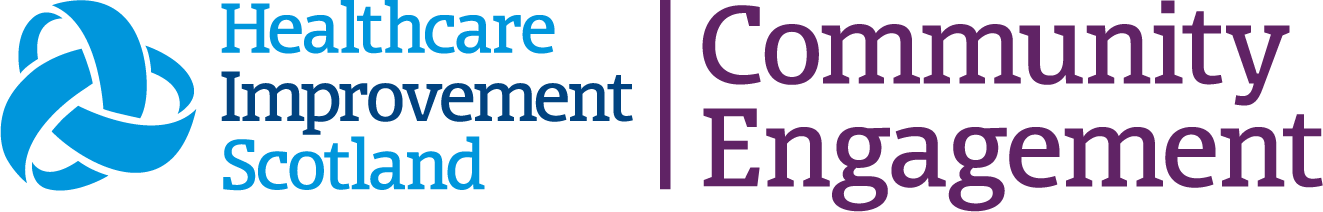 Voices Scotland WorkshopsNote of interest / request for information formSee https://www.hisengage.scot/supporting-communities/voices-scotland-training/ for information about the workshop.If you are interested in Healthcare Improvement Scotland (HIS) – Community Engagement delivering a Voices Scotland Workshop for your organisation or group, or you would like further information about the workshop, please provide details below and email the completed form to: his.comeng@nhs.scot A member of our team will be in touch shortly to provide information and/or discuss further.Are you interested in us delivering a Voices Scotland workshop for your organisation or group? Yes     Maybe (need more information first*)*Please describe below what information would be useful for us to provide:Who would the workshop be delivered to? (please tick all that apply) staff        volunteers service usersContact nameRole (if applicable)Name of organisation or group Contact details (email and/or phone number)NHS board area Type of organisation or group Third sector organisation Community group Peer support group NHS                Health and Social Care Partnership  Local Authority   other  Please can you provide us with brief details below about your organisation or group (e.g. purpose, town, website link)?Please can you provide us with brief details below about your organisation or group (e.g. purpose, town, website link)?Where did you find out about the Voices Scotland workshops? hisengage.scot website        Voices Scotland flyer HIS:Community Engagement staff member participated in previous workshop  Chest Heart and Stroke Scotland (CHSS)            other  Privacy: Healthcare Improvement Scotland will use the information you provide to help us to contact you about Voices Scotland. Your email address will only be used to contact you about the information you submitted and will not be shared with anyone else.Consent for storing submitted data:  YES, I give permission to store and process my dataPrivacy: Healthcare Improvement Scotland will use the information you provide to help us to contact you about Voices Scotland. Your email address will only be used to contact you about the information you submitted and will not be shared with anyone else.Consent for storing submitted data:  YES, I give permission to store and process my data